                    							*P/4428575*
REPUBLIKA HRVATSKA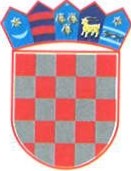 Ministarstvo mora, prometai infrastruktureLučka kapetanija VukovarKLASA: 345-20/18-01/9URBROJ: 530-04-15-1-18-43Vukovar, 03. prosinca 2018. godinePRIOPĆENJE BRODARSTVU BROJ 43/18Obavještavaju se zapovjednici plovila, brodarska poduzeća i ostali zainteresirani sudionici u plovidbi da će Hidrogradnja d.o.o. obavljati poslove iskopa materijala u zoni ušća rijeke Vuke (desna obala rijeke Dunav -rkm 1333.) i deponiranja istog izvan plovnog puta uz lijevu obalu rijeke Dunav (rkm 1332.) Na izvođenju radova biti će angažirana sljedeća plovna mehanizacija u vlasništvu Hidrogradnje d.o.o.:                 - plovno postrojenje “Velebit”,              - motorni tegljač  Delfin,              - plutajuće postrojenje “Krapina”,  - motorni tegljač “Sokol”, i - radno plovilo RP-901.Predviđeni rok završetka izvođenja radova je 31.12.2018. Upozoravaju se zapovjednici plovila i ostali sudionici u plovidbi da nailaskom na navedeno područje smanje brzinu kretanja kako ne bi ugrozili izvođenje radova.LUČKI KAPETANIvan Barović, dipl.ing.prometa  1. Agencija za vodne putove  2. MMPI  3. Lučka kapetanija Osijek  4. Lučka uprava Vukovar  5. Danubiumtours  6. Luka Vukovar  7. Tranzit Osijek  8. PP Vukovar  9. PP Ilok10. PGP Erdut 11. PGP Beli Manastir12. Euro Agent d.o.o.13. Nautica Vukovar d.o.o.14. Dunavski Lloyd 15. Vodogradnja Osijek d.d.16. Osijek koteks17. Hrvatske vode18. Tankerska plovidba d.o.o.19. Trast d.d.20. Adriatica Dunav d.o.o.21. Carinska uprava22. Hidrogradnja doo23. Geo-dril doo24. Vodoprivreda Vinkovci dd25. Feliks regulacija doo26. Oglasna ploča, ovdje27. Arhiva